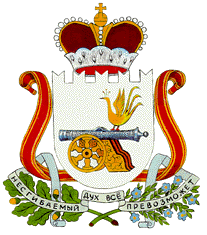 СОВЕТ ДЕПУТАТОВАЛЕКСАНДРОВСКОГО СЕЛЬСКОГО ПОСЕЛЕНИЯМОНАСТЫРЩИНСКОГО РАЙОНА СМОЛЕНСКОЙ ОБЛАСТИТРЕТЬЕГО СОЗЫВАР Е Ш Е Н И Еот « 02 » сентября 2020  года    № 17О внесении изменений в Устав Александровского сельского поселения Монастырщинского района Смоленской областиВ целях приведения Устава Александровского сельского поселения Монастырщинского района Смоленской области в соответствие с Федеральным законом от 6 октября 2003 года № 131-ФЗ «Об общих принципах организации местного самоуправления в Российской Федерации» (с изменениями и дополнениями), областным законом от 31 марта 2009 № 9-з «О гарантиях осуществления полномочий депутата, члена выборного органа местного самоуправления, выборного должностного лица местного самоуправления в Смоленской области», Совет депутатов Александровского сельского поселения Монастырщинского района Смоленской области третьего созываРЕШИЛ:  1.Внести в Устав Александровского сельского поселения Монастырщинского района Смоленской области (в редакции решений Совета депутатов Александровского сельского поселения Монастырщинского района Смоленской области  от 12.07.2007 г. № 5,от 18.07.2008 г. № 12, от 02.12.2009 г. № 20, от 05.07.2010 г. № 14, от 21.03.2012 г. № 7, от 07.05.2013 г. № 9, от 26.05.2014г. № 8, от 30.01.2015г. № 3,от 24.11.2016 г. № 20, от 18.07.2017 г. № 17, от 17.01.2018 г. № 1, от 23.07.2018 г. №16, от 28.03.2019 г. № 8, от 23.12.2019 г. № 30)                следующее изменение:статью 28 часть 1 дополнить пунктом «в» следующего содержания:«в) Депутату для осуществления своих полномочий на непостоянной основе гарантируется сохранение места работы (должности) на период, продолжительность которого составляет в совокупности четыре рабочих дня в месяц.».2. Настоящее решение подлежит официальному опубликованию в печатном средстве массовой информации «Александровский вестник» Александровского сельского поселения Монастырщинского района Смоленской области  после его государственной регистрации в Управлении Министерства юстиции Российской Федерации по Смоленской области и вступает в силу со дня его официального опубликования.Глава муниципального образованияАлександровского сельского поселенияМонастырщинского районаСмоленской области                                                                         Т.И. Статуева